For Immediate Release	Media Contact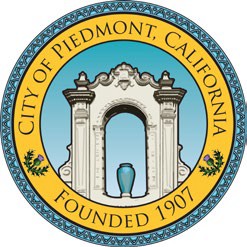  January 13, 2023	Daniel GonzalesDirector of Public Works(510) 420-3061dgonzales@piedmont.ca.govTemporary parking and circulation changes proposed for Civic Center during pool constructionThe Piedmont City Council will consider a package of proposed temporary changes to parking and circulation in the civic center area on Tuesday, January 17th at 6:00pm. These proposals are intended to mitigate the loss of 57 parking spaces in the area due to pool construction, including 20 “Permit A” spaces and 21 spaces reserved for City employees.The proposed changes would:Convert Bonita Avenue between Vista and Oakland Avenues to one-way traffic towards Oakland AvenueConvert existing parallel parking on Bonita Avenue between Vista and Oakland Avenues to diagonal parking, creating 10 new spacesRemove two bus stops on Highland Avenue near the Sheridan strip and add diagonal parkingDetails of the proposal are available in the agenda materials:Full agenda reportExhibits illustrating proposed changesGive feedback on proposed changesThe City Council will consider this proposal at its next meeting:Tuesday, January 17th, 2023 6:00pm
City Council Chambers, Piedmont City Hall (120 Vista Avenue)
AgendaCommunity members can provide feedback on the proposed changes in advance of the meeting by email or speak at the meeting virtually or in-person:Email: Send comments to citycouncil@piedmont.ca.govComment remotely: Join the meeting on Zoom at https://piedmont-ca-gov.zoom.us/j/86233381014If approved, the new configuration would remain in place until pool construction is complete, which could happen as soon as summer 2024.-30-